2.GÜNDEM MADDESİ; ÇATIŞMA SONRASI BÖLGELERDE SÜRDÜRÜLEBİLİR GELİŞİM SAĞLANMASIDÜNYADA SICAK ÇATIŞMA BÖLGELERİ
Geçmişten günümüze toplumlar arasında birçok sorun yaşanmıştır. Bu sorunlar dönem dönem sıcak çatışmalara neden olmaktadır. Bazı durumlarda bu sorunlar diğer ülkeleri de kapsayarak büyümekte ve savaşlara yol açmaktadır.
Günümüz dünyasında sıcak çatışma bölgelerine örnek olarak; Ortadoğu, Kafkasya, Balkanlar, Orta Asya, kuzey ve Orta Afrika verilebilir. Bu bölgelerin Türkiye açısından en önemli özelliği, Türkiye’yi çevreleyen bir alan oluşturmasıdır. Dolayısıyla Türkiye’nin bu alanların birinde meydana gelebilecek bir değişikliğe tepkisiz kalması düşünülemez. Türkiye’nin pasif bir konumda olması ve herhangi bir rolü üslenmemesi ne bu bölgeler ne de Türkiye açısından olumlu sonuç vermeyecektir.Dünyada çatışma yaşanan bölgelere örneklerDünyada Çatışma Bölgeleri Orta Doğu, güney batı Asya’da, tarihsel ve kültürel yakınlığı olan ülkelerin oluşturduğu bir bölgedir. Arap ülkeleriyle Arap olmayan üç ülkenin (Türkiye, Iran ve İsrail) oluşturduğu alandır. Bu tanıma göre Orta Doğu ülkeleri Azerbaycan, Türkiye, Suriye, Irak, Urdun, İsrail, Lübnan, Iran, Suudi Arabistan, BAE (Birleşik Arap Emirlikleri), Umman, Kuveyt, Bahreyn, Yemen’dir.
İlk yerleşim alanlarının ortaya çıktığı, ilk devlet örgütünün kurulduğu, ilk yazılı hukuk belgesinin oluşturulduğu, tarım, ticaret ve şehirciliğin ortaya çıktığı Orta Doğu, tarih boyunca her zaman önemli stratejik alanlardan biri olmuştur. Dünya petrol rezervlerinin büyük bölümüne sahip olması, kutsal mekânları barındırması, önemli ticaret yollarının kavşak noktasında bulunması Orta Doğu’yu dünya acısından çok önemli bir bölge haline getirmiştir.
Orta Doğu, ekonomik, sosyal, kültürel ve tarihi nedenlerle günümüzde sıcak çatışma potansiyeline sahip bir bölge olarak karşımıza çıkmaktadır. Orta Doğu’da tarihten günümüze gelen sorunların başında petrol ve su yatmaktadır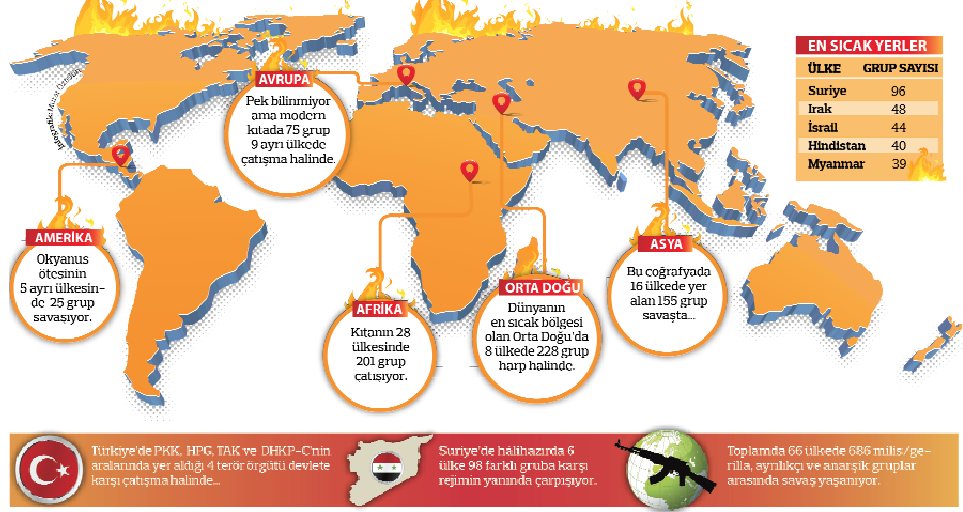 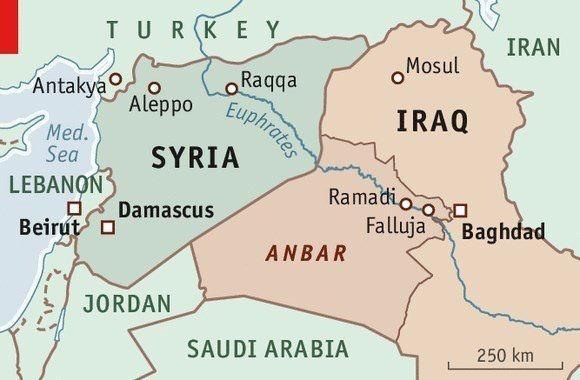 Suriye / Irak:Suriye ve Irak'taki çatışmalarda radikal İslamcı IŞİD en güçlü çatışma tarafları arasında yer alıyor. Her iki ülkede de geniş toprakları eline geçiren ve buralarda 'hilafetini' ilan eden IŞİD'in yanı sıra Suriye'de Esad rejimi diğer İslamcı muhalif gruplara karşı da savaşıyor. Suriye ordusu İran, Lübnanlı Şii Hizbullah milisi ve Rusya'nın hava saldırılarının da desteğiyle ilerliyor. Suriye'de ılımlı olarak nitelendirilen muhalefet ise Batı'nın desteğine sahip.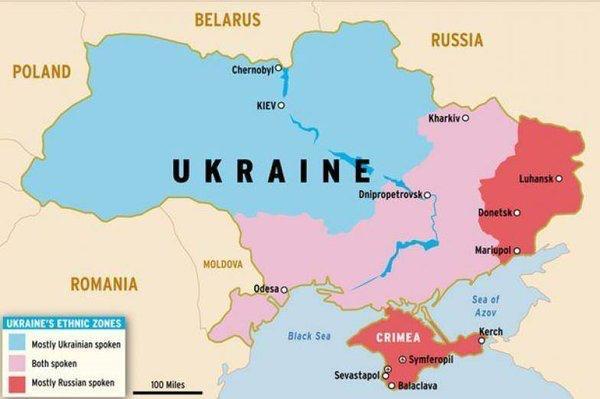  Ukrayna: Ukrayna hükümet birlikleri ile Rusya yanlısı ayrılıkçı güçler Donbass'ta çarpışıyor. Bölgede 2014 yılı nisan ayından bu yana 9 bini aşkın kişi öldü. Almanya Başbakanı Angela Merkel ve Rusya Devlet Başkanı Vladimir Putin'in aracılığında 2015 şubat ayında Minsk'te ilan edilen barış planı, ateşkes ve siyasi adımlar atılmasını öngörüyor. Ancak anlaşmada yer alan 13 maddeden hiçbiri şimdiye kadar tam olarak yerine getirilebilmiş değil. Gözlemciler, savaşın 'dondurulmuş bir çatışma'ya dönüşmesinden endişe duyuyor. Batı, Rusya'nın Kırım'ı ilhakı ve Ukrayna politikası nedeniyle yaptırımlar yürürlüğe koymuştu.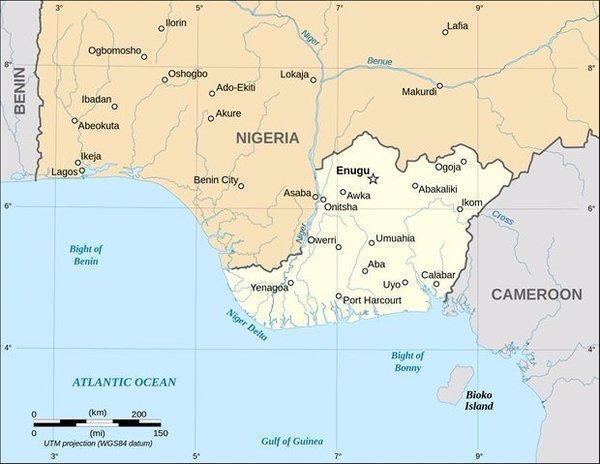 Nijerya:Radikal İslamcı terör örgütü Boko Haram'ın hedefi, Nijerya ve komşu ülkeler Kamerun, Çad ve Nijer'in sınır bölgelerinde bir şeriat devleti kurmak. Nijerya'nın kuzeydoğusunda kanlı saldırılar düzenleyen örgüt, mart ayında IŞİD'e biat etmesinin ardından IŞİD'in Batı Afrika kolu işlevi görüyor. 2014 yılı nisan ayında çoğu Hristiyan 200'den fazla kız öğrenciyi kaçırmasıyla dünya kamuoyunun dikkatini çeken örgüt, tahminlere göre 2009 yılından bu yana 14 bin kişiyi öldürdü. Yaklaşık 2,5 milyon kişi Boko Haram şiddetinden kaçmak için evlerini terk etti.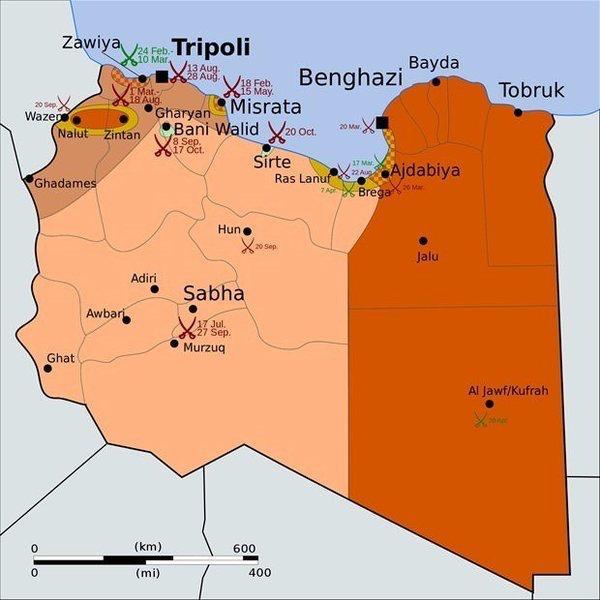 Libya:Devlet Başkanı Muammer Kaddafi'nin devrilip öldürülmesinin üzerinden beş yıl geçerken ülke 'düşkün devlet' (failed state) haline geldi. Ülkede biri İslamcı, diğeri uluslararası alanda tanınan Tobruk hükümeti olmak üzere iki yönetim bulunuyor. Ulusal birlik hükümeti kurulması çabaları şimdiye kadar sonuç vermedi. Bu da cihatçıların işine yaradı. IŞİD'in Libya kolu giderek gücünü artırdı ve Libya, Suriye ve Irak'taki IŞİD kadrosunun geri çekilme alanı haline geldi.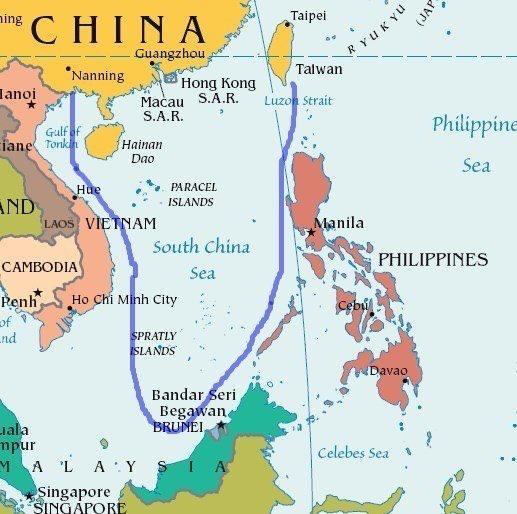 Güney Çin Denizi:Çin Denizi'nde Çin ile komşu ülkeler toprak konusunda anlaşmazlık yaşıyor. Çin Halk Cumhuriyeti, ada ve resifleri de kapsayan 3.5 milyon kilometrekarelik alanın yüzde 90'lık bölümü üzerinde hak talep ediyor. Çin Halk Cumhuriyeti, ada ve resifleri de kapsayan 3.5 milyon kilometrekarelik alanın yüzde 90'lık bölümü üzerinde hak talep ediyor. Alanın bazı bölümlerinin Çin kıyılarına uzaklığı 800 kilometreyi aşıyor. Özellikle Vietnam ve Filipinler Çin'in hak talebine karşı çıkıyor. Tartışmaya ABD'nin de müdahil olması sorunun çapının büyümesi tehlikesini beraberinde getiriyor. ABD'nin geçen yıl bir savaş gemisi ve B52 bombardıman uçaklarını bölgeden geçirmesi Çin'in sert tepkisine yol açmıştı. 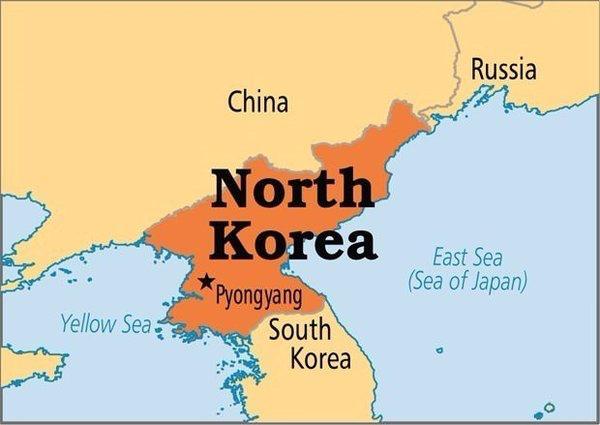 Kuzey Kore:Pyongyang yönetiminin füze ve nükleer programı sadece bölgede değil, uluslararası alanda da bir tehdit olarak algılanıyor. Kıtalararası füze geliştirme çalışmalarına hız veren Kuzey Kore'nin son olarak bir uyduyu uzun menzilli füzeyle uzaya fırlatması uluslararası yoğun tepkiye yol açtı. Uluslararası topluluk bu tür füze denemelerinin arkasında gizli nükleer silah programı bulunduğunu düşünüyor. Pyongyang'ın nükleer kapasiteli orta menzilli füzeler geliştirmesi halinde Güney Kore'nin doğrudan tehdit altına girmesinden endişe ediliyor.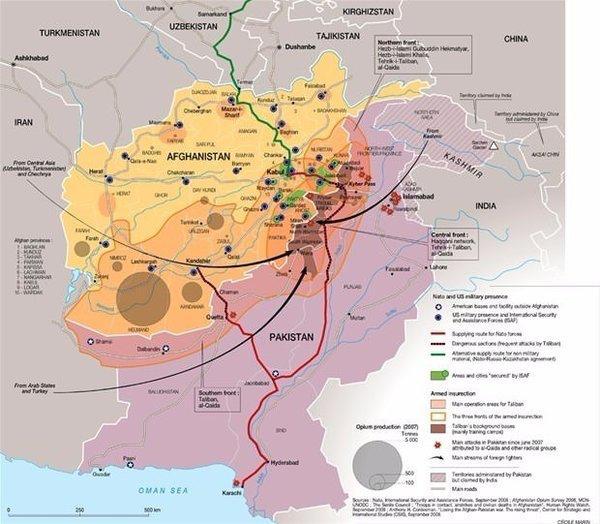 Afganistan:Ülkede güvenliğin NATO'dan Afgan güvenlik güçlerine devredilmesinin ardından çatışmalar yeniden şiddetlendi. Radikal İslamcı Taliban'ın kontrolü altındaki topraklar giderek genişledi ve 2001 yılından bu yana sahip olduğu en geniş alana yayıldı. Çeşitli bölgelerde Afgan güvenlik güçleriyle çatışmalar devam ederken ölü sayısı giderek artıyor. Sadece 2015 yılında 7 binden fazla polis ve asker yaşamını yitirdi, binlerce sivil öldü ya da yaralandı. IŞİD'in Afganistan'da yayılma çabaları göz önüne alındığında Afganistan'da istikrarsızlığın artması giderek daha tehlikeli hale geliyor. IŞİD'in Afganistan'da bin ila 3 bin savaşçısının bulunduğu tahmin ediliyor.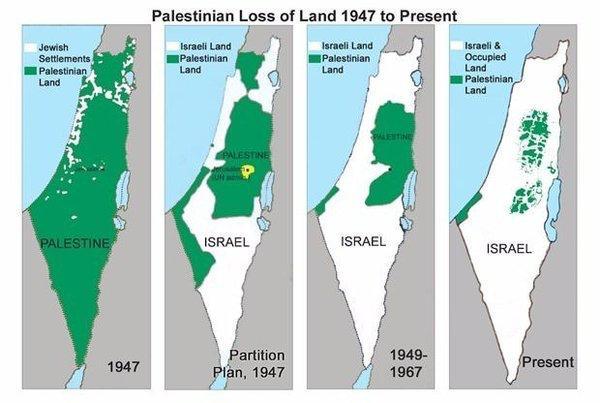 İsrail/Filistin:İsrail ve Filistinliler arasındaki anlaşmazlık on yıllardır sürüyor. 1993 yılında başlatılan barış süreci sürekli kesintiye uğradı. Bağımsız Filistin devleti hala kurulamadı. Barış müzakereleri iki yıldır yine askıda. İsrail işgali nedeniyle Filistin bölgelerinde umutsuzluk ve öfke hakim. Ekim ayından bu yana Filistinlilerin saldırıları yeniden başladı.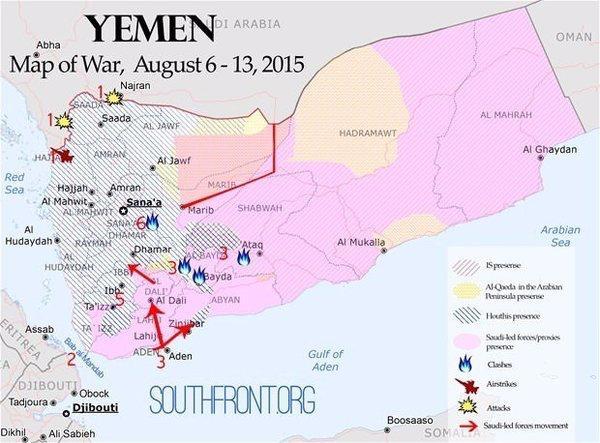 Yemen:Yemen'deki iç savaşta şimdiye kadar 5 bin 800'ü aşkın kişi öldü. Şii Husi militanları, başta ülkenin kuzeyi olmak üzere, başkent Sana dahil geniş bölgeleri elinde bulunduruyor. Rejim birlikleri geçen yıl mart ayından bu yana Suudi Arabistan öncülüğündeki Sünni askeri koalisyonun hava desteğiyle savaşıyor. Bombardımanlarda binlerce sivil de hayatını kaybetti.ii. Çatışmaların Nedenleri; 1)Doğal nedenler
– Su kaynakları paylaşımı
– Toprak paylaşımı
– Madenlerin paylaşımı
– Enerji kaynaklarının paylaşımı 2)Beşeri ve ekonomik nedenler
– Sınır sorunları
– Ekonomik sorunlar
– Siyasi ve ekonomik farklılıklar
– Bağımsızlık isteği– Önemli ulaşım yollarının kontrolü
– Geçmişe dayalı sorunlar olabilmektedir..  3)Petrol Sorunu
Günümüzde Orta Doğu zengin petrol kaynakları ve bunların paylaşımı nedeniyle önemli sıcak çatışmaların en yoğun yaşandığı bir bölge olarak karşımıza çıkmaktadır. Orta Doğu’da petrol arama ve işletme imtiyazları elde etmek, hatta tümüne sahip olmak için ülkelerin birbirleriyle mücadele ettikleri bir bölgedir. Bu bölgeyi kontrol eden güç sadece kendi enerji açığını karşılamaz. Aynı zamanda Orta Doğu petrollerine bağımlı olan diğer ülkeleri de kontrol altında tutar.
Orta Doğu’da İngiltere, Rusya ve ABD arasındaki mücadeleler İkinci Dünya Savaşı döneminde petrole olan ihtiyacın İyice artmasıyla başlamış, günümüzde ABD ve müttefiklerinin Irak’ı işgaline kadar dayanmıştır. İşgal sonrası direniş başlamış ve bu direniş hala devam etmektedir.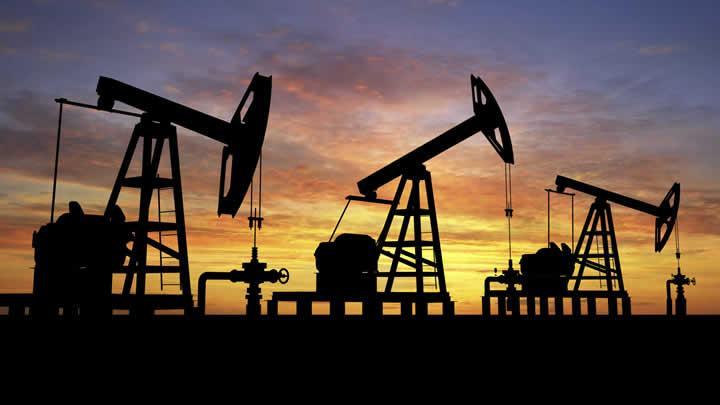  4)Su Sorunu
Günümüzde artan nüfusa bağlı olarak su kullanımının artması ve İklim değişiklikleri sonucu su havzalarının daralmasıyla; su kaynaklarının kullanımı ve paylaşımı önem kazanmıştır. Dünya genelinde su sıkıntısı çeken 26 ülkeden 14’u Orta Doğu’da yer almaktadır. Bu bölgede su rezervi bakımından en avantajlı ülke Türkiye’dir. Türkiye’nin güneyinde yer alan ülkeler İklim özellikleri ve coğrafi konumlarından dolayı aşırı buharlaşma neticesinde su sıkıntısı çekmektedirler.
Orta Doğu’da su sorunu zaten çok az bulunan su rezervi ve kaynaklarından değil, ülkeler arasında ortak kullanıma acık olan su rezervlerinin paylaşımından kaynaklanmaktadır. Ortak kullanıma acık olan bu akarsuların en önemlileri; Nil, Fırat, Dicle, Asi, Kura ve Aras nehirleridir. Nil Nehri hariç tutulursa Orta Doğu bölgesinde yer alan sınır aşan akarsuların tümü Türkiye’yi İlgilendirmektedir. Orta Doğu’da ortak su kullanımından kaynaklanan su sorunu Suudi Arabistan ve Arap Yarımadasının güneyindeki ülkeler dışında, tüm ülkeleri İlgilendirmektedir.
Zaman zaman savaşa kadar giden bu anlaşmazlıklar tüm Orta Doğu’da barış ve huzuru bozmaktadır. Örneğin, Orta Doğu’da önemli su kaynaklarından biri olan Suriye’ye ait Golan tepeleri İsrail tarafından İşgal edilmiştir. Günümüzde İsrail İle Filistin arasındaki sınır kavgaları devam etmektedir.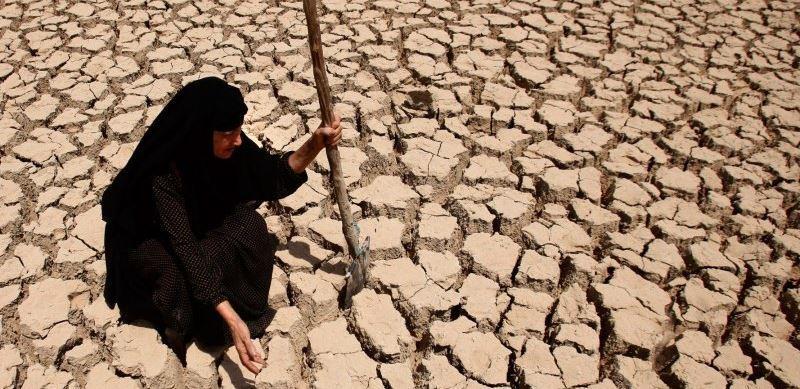 B)ÇATIŞMA SONRASI BÖLGELERDE ORTAYA ÇIKAN SORUNLAR(3-4) sayfaC) ESKİ ANTLAŞMALAR VE ÇÖZÜM DENEMELERİ(2 sayfa)Ç) OLASI ÇÖZÜM ÖNERİLERİ VE YÖNTEMLERİ      i. Çatışma ÇözümüÇatışmanın bağlamı, çatışmanın nasıl bir ortamda ortaya çıktığı, tarafların bu ortamdan  nasıl  etkilendiği  ve  çatışmanın  nasıl  sonuçlanabileceğini  ifade etmektedir.  Tutum,  tarafların  algılarıyla  şekillenen  ve  sosyal  durumlara verdikleri tepkileri  içermektedir.  Davranış ise  çatışan tarafların  hedeflerine ulaşmak  için  benimsedikleri  yöntemleri  ifade  etmektedir.  Bu  yöntemler doğrudan  güç  kullanımı  olabileceği  gibi,  uyarı  veya  tehdit  benzeri  sözlü eylemler de olabilir. Çatışma  çözümü  (conflict resolution)  ise,  çatışmanın yapıcı  bir  şekilde ele alınması ve şiddete dönüşmeden çözülmesi veya şiddete dönüşmüşse barışçıl yöntemlerle  kontrol  altına  alıp,  sonlandırmayı  ifade  etmektedir. Diğer  bir deyişle, çatışma çözümü, çatışmaya neden olan sosyal, ekonomik, politik ve psikolojik  unsurların  tespit  edilip,  bunların  ortadan  kaldırılması  yoluyla çatışan  tarafları  tatmin  edici çözümler  sunarak,  taraflar  arasında  kalıcı  ve güçlü ilişki biçiminin tesis edilmesine odaklanır. Bu çerçevede hem süreç hem de sonuç odaklı olduğu görülen çatışma çözümü, farklı bilim dalları ile ilişki kuran disiplinlerarası bir yaklaşıma sahiptir (Miller, 2005). Çatışmaların  çözümü  yönünde  araştırmaların  başlangıcını  Birinci  Dünya Savaşı’na  kadar  götürmek  mümkünse  de,  ‘barış’  ve  ‘çatışma’  konularına odaklanan  bilimsel  çalışmaların  başlaması  ve  bu  yönde  araştırma kurumlarının kurulması Soğuk Savaş dönemine denk gelmektedir. İki savaşın yıkıcı  etkisiyle,  1950  ve 1960’larda  savaşların ve  olası  nükleer bir  savaşın nasıl önleneceğine dair araştırmalar ve kuramlar üretilmeye çalışılmıştır. ABD merkezli,  politika-güdümlü  ve  daha  çok  düşünce  kuruluşları  bünyesinde gelişen Stratejik Çalışmaların Uluslararası İlişkiler disiplininin hâkim anlayışı olan  realist  düşünceden  varsayımlar  ithal  ederek  öne  sürdüğü  argümanlara eleştirel bakan Barış ve Çatışma Çalışmaları, temel araştırma gündemi olarak barış ve istikrarın nasıl sağlanacağı konusuna bakmıştır. Diğer bir ifadeyle, bu alandaki çalışmalar şu konulara odaklanmıştır: “Savaş  ve  benzeri  açık  çatışma  davranışlarının  nedenleri  nedir, bunlardan nasıl kaçınılır, silahlanma yarışları nasıl  başlar, gelişir ve önlenebilir, kalıcı barışa ulaşmanın yolu uluslararası ve  diğer sistemlerin  entegrasyonu  ya  da  çatışmaların  çözümü  için oluşturulacak kurumsal mekanizmalar mı, yoksa popüler ve politik kültürü daha barışçıl yapmak mıdır?” (Aydın, 2001) Bu  çerçevede,  hâkim  realist  düşüncenin  dışına  çıkarak  daha  kapsayıcı, disiplinler arası ve işbirliğine dayalı çalışmalar üretilmeye başlanmıştır. Bu dönemde  ABD  ve  Avrupa’da  bu  konulara  odaklanan  çok  sayıda  araştırma merkezinin  kurulduğu  ve  alana  dair  yayınların  ortaya  çıkmaya  başladığı görülmektedir.  Bu  çerçevede,  ABD’de  1959’da  Michigan  Üniversitesi bünyesinde kurulan Center for Research on Conflict Resolution,  Norveç’te yine  aynı  yıl  kurulan  Peace  Research  Institute  of  Oslo (PRIO),  İsveç’te 1966’da kurulan Stockholm International Peace Research Institute (SIPRI) ve İsviçre’de 1968’de kurulan Swisspeace bu alanın öncü araştırma merkezleri olmuşlardır. Buna  paralel olarak, The Journal of Conflict Resolution (1957) ve The Journal of Peace Research (1964) bu alanda kurulan öncü yayınlar arasında yerlerini almıştır (Kriesberg, 2009: 19-20). 1970’lerde  iki  kutuplu  dünya  düzeninde  başlayan  yumuşamaya  (détente) paralel olarak çatışma çözümü çalışmaları da yaygınlaşmaya başlamıştır. Bu dönemde,  akademisyenler  ve  sivil  toplum  örgütleri  temsilcileri  tarafından büyük  ölçekli  çatışma  alanlarında  (Kuzey  İrlanda,  Orta Doğu,  Kıbrıs  vb.) eğitim, danışmanlık ve sorun çözme çalıştayları düzenlenerek, müzakere ve arabuluculuk  gibi  yeni  araştırma  konularına  odaklanılan  uygulamalar yaygınlaşmıştır  (Kriesberg,  2009:  21-22).  Benzer  şekilde,  üniversitelerde müzakere,  arabuluculuk  ve  barış  süreçleri  üzerine  dersler  ve  lisansüstü programlar açılmıştır. Devlet  merkezli  ve  askeri  güvenlik  konularının  öncelikli  görüldüğü  iki kutuplu  dünya  düzeninin  s ona  ermesiyle birlikte  uluslararası  çatışmaların doğasında  da  önemli  değişimler  meydana  gelmiştir.  Soğuk  Savaş’ın  sona ermesiyle  birlikte  devletler  arasındaki  çatışmalar  yerini  daha  çok  sivil kayıpların yaşanmaya başladığı etnik ve dinsel temelli iç çatışmalar almaya başlamıştır. Bu dönüşüme paralel olarak çatışma çözümü çalışmalarının daha etkin hale gelmesi  ve kuramsallaşması yönünde ciddi adımlar atılmıştır. Bu çerçevede, 1990’lardan başlayarak, çatışma çözümü uygulamalarının arttığı ve yeni alanlara doğru genişlediği görülmektedir. Örneğin, uzun süredir devam eden uluslararası ve sivil çatışmaların dışarıdan müdahale  ve  müzakere  yöntemleriyle  çözüme  ulaştırıldığı  görülse  de müzakere  edilmiş  anlaşmanın  kalıcı  ve  sürdürülebilir  olması  için  de  dış müdahaleye ihtiyaç duyulduğu görülmüştür. Benzer şekilde, hükümetler  ile hükümetler arası örgütlerin çatışma sonrası dönemdeki sorunları çözmedeki yetersizliği  nedeniyle  bu  dönemde  diğer  çatışma  yöntemleri  (müzakere sonrası  dönem,  önleyici  diplomasi,  barış  inşası  vb.)  üzerine  çalışmaların arttığı  da  görülmektedir.  Özellikle  sivil  toplum  örgütleri,  gerekli  insani yardım,  kurum  inşası,  insan  haklarının  koruması  ve  çatışma  çözümü konularında  eğitimler  verilmesinde  uzmanlaşmaya  başlamış  ve  sayıları giderek artmıştır. Bu dönemde hükümet yetkilileri sivil toplum örgütlerine ve barış  inşası  sürecinde  tabanın  sürece  dahil  edilmesine özen göstermeye başlamışlardır. Çatışma  çözümü  için  zorlayıcı  ve zorlayıcı  olmayan  yöntemler  mevcuttur. Zorlayıcı olmayan yöntemlerin başında taraflar arasındaki çıkar çalışmalarını gidermeye  yönelik  müzakere  veya  arabuluculuk  başı  çekmektedir.  Bu yöntemlerin arzulanan sonuca ulaşmayı sağlamadığı durumlarda ise dışarıdan aktörlerin  siyasi,  ekonomik  ve/veya  askeri  baskı/teşvik  mekanizmaları devreye  girmektedir.  Çatışmaların  çözümünde  zorlayıcı  yöntemlerin kullanılmasına dair tartışmalar yazında geniş yer tutmaktadır. Özellikle büyük çaplı insan hakları ihlalleriyle yerel ve uluslararası çatışmaların yayılmasının önlenmesi  amacıyla,  Soğuk  Savaş  sonrası  dönemde  asker  veya  kuvvet kullanımını içeren müdahalelerin sayısının artmasıyla birlikte bu tartışmaların alevlendiği ve günümüzde de çatışma çözümü yazınında önemli yer tutmaya devam ettiği görülmektedir (Kriesberg, 2009: 30). Özetle,  başarılı  bir  çatışma  çözümü,  ilgili  tarafları  dinleyerek,  her  birine ihtiyaçlarını  karşılama  imkanı  oluşturularak  ve  tüm  tarafların  çıkarlarını uygun şekilde  karşılayarak  süreçten  tatmin olmalarını  sağlamakla  mümkün olabilmektedir. Çatışma çözümü yönündeki çalışmalar günümüzde dünyanın farklı  bölgelerindeki  sahalarda  çalışan  uygulayıcı  ve  akademisyenlerin çatışmaların  farklı  boyutlarına  ve  süreçlerine  odaklanmasıyla  gelişmeye devam  etmektedir.  İletişim  teknolojilerinde  yaşanan hızlı  değişime paralel olarak  dünyanın  herhangi  bir  yerinde  yaşanan  bir  olayın  diğer  yerlere  de sirayet  etmesi  artık  çatışmaların  önlenmesi  ve  yıkıcı  boyutlara  ulaşmadan çözümlenmesi  yönündeki  ihtiyacı  da  giderek  artırmıştır.  Tüm  çatışmalara uygulanabilecek evrensel nitelikte bir  çatışma  çözümü  modeli bulunmadığı için  her  çatışmanın  kendi  şartları  içinde  değerlendirilmesinin  gerekliliği ortadadır.  Bu  nedenle  çatışma  çözümü  yönündeki  araştırma,  uygulama  ve çalışmalarda bugüne kadar atılan adımlar ile sağlanacak gelişmeler olayların yapıcı şekilde çözümünde önemli rol oynamaya devam edecektir.D) KAYNAKÇA VE YARARLI KAYNAKLARKaynak:https://www.researchgate.net/publication/337744108_Uluslararasi_Catisma_Cozumleri_Yaklasimlari_-_Muzakere_ve_Arabuluculukhttps://www.researchgate.net/publication/337261940_Catisma_Cozumuhttp://www.bilgesam.org/Images/Dokumanlar/0-81-2014021736teorilerisiginda.pdf‘’ syf. 3-7, syf.165 ve devamında gelen bölüm, Ek-sayfa 449’’
 https://css.ethz.ch/content/dam/ethz/special-interest/gess/cis/center-for-securities-studies/pdfs/CSSAnalyse211-EN.pdfhttps://depot.ceon.pl/bitstream/handle/123456789/15146/MEDIATION_IN_ARMED_CONFLICT.pdf?sequence=1Iraq Savaşı hakkında https://www.mediate.com/articles/willisJ5.cfmArabuluculuk ve Ortadoğuhttps://dergipark.org.tr/tr/download/article-file/5705C